Twin Friends   10 min        1 participant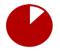 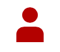 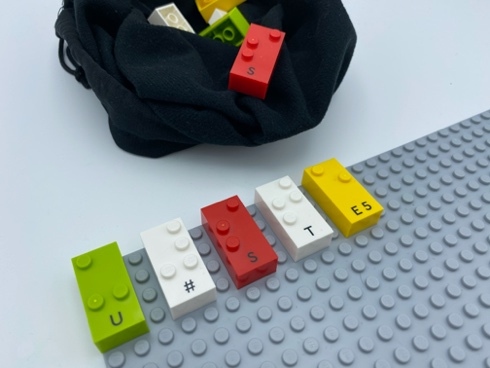 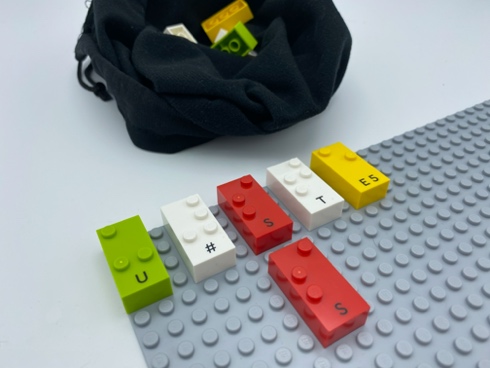 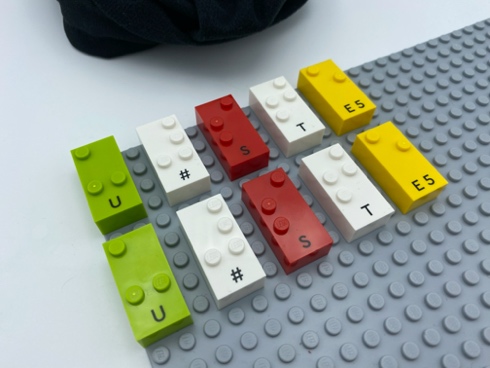 Let’s playFeel one brick on the base plate.Find the twin brick in the bag.Place it under its twin friend.How to prepare1 base plate5 pairs of bricks: e.g. 2 “S”, 2 “E”, 2 “T", 2 “U", 2 “#”1 small bagSeparate the 5 twin sets of bricks into 2 groups.On top left of the base plate, align horizontally 5 different bricks. Leave space between them.Hide the 5 other bricks in the bag.Facilitation tipsEncourage exploration of the bricks and counting the studs.Possible variationsIncrease the number of bricks.Add non-matching bricks to the bag.Peer play: take turns using the same bag and base plate.Children will develop these holistic skillsCOGNITIVE - Use the number to show a rank, a position: build a suite identical to a proposed ordered suiteCREATIVE - Reproduce, assemble, organize, link graphic patterns and then create new onesPHYSICAL - Explore and investigate to get information about the tactual properties of an object            Identify spatial relationship within a braille cell, a line, a pageDid you knowPlaying with peers is an inclusive and social interactive activity: it can dissolve barriers! Hands-on experimental learning is joyful: children feel able and confident about their learning!Using 2 hands to play develops motor skills and proprioception (the process in which nerves are stimulated when the body moves, so that a person is aware of their body's position).